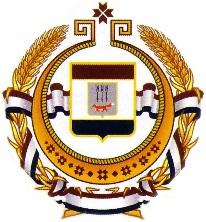 Совет директоровсредних профессиональных образовательных учреждений Республики Мордовия«6» декабря 2022 г. 			№ 90Информационное письмоУважаемые коллеги!В соответствии с планом работы Совета директоров СПОУ РМ на 2022 - 2023 уч. просим принять активное участие в проведении XIII Республиканского поэтического конкурса среди студентов профессиональных образовательных  учреждений РМ«…Ты ведь тоже Россия, край мордовский, родной…»                               Председатель Совета директоровсредних профессиональных образовательных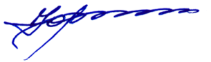 учреждений Республики Мордовия 	Ю.В. Тутуков431030, РМ, Торбеевский район, р.п. Торбеево, ул. Студенческая, 45тел. 8(83456) 2-10-56, 2-14-94Факс 8(83456) 2-10-56, 2-14-94Е-mail: <koll.mol.prom.torb@e-mordovia.ru>